Just like us humans, products will survive for different amount of times; some will be around for decades, or even centuries, whilst others will last for just a few weeks.Task 1Below you will see five different product lifecycle diagrams that depict the life of a product.  Opposite each one is a description – but they’ve been mixed up.  Can you match the correct description to each diagram? Task 2Using the same five different product lifecycle diagrams that were used in Task 1, now try to think of an example product that has or had the life-cycle described.  Then complete the table by explaining what extension strategies a business might want to use in each of these scenarios.Match the Product Lifecycle Diagram Shown to the Correct DescriptionMatch the Product Lifecycle Diagram Shown to the Correct DescriptionMatch the Product Lifecycle Diagram Shown to the Correct Description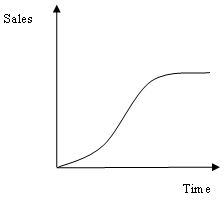 A new product which is described as a “fad” – it is popular for a short time.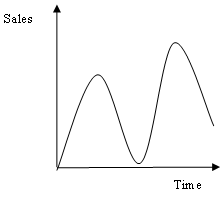 A product that has established itself, and maintained sales over a long period of time.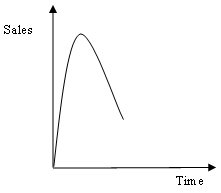 A product that could be described as a “slow-burner” as it takes a while for sales to increase significantly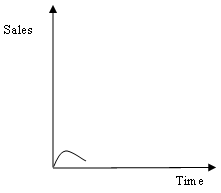 A seasonal product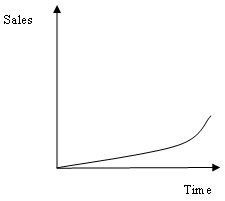 A product that flopped, and failed to be popular.Product Lifecycle DiagramExample ProductPossible Extension Strategy